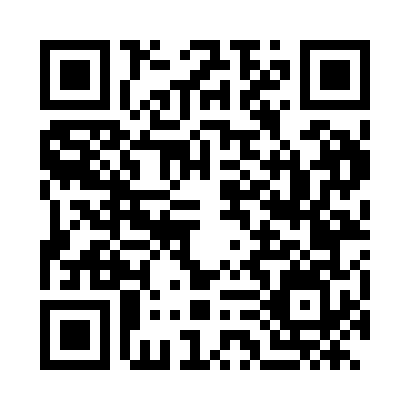 Prayer times for Obrovac, CroatiaMon 1 Apr 2024 - Tue 30 Apr 2024High Latitude Method: NonePrayer Calculation Method: Muslim World LeagueAsar Calculation Method: ShafiPrayer times provided by https://www.salahtimes.comDateDayFajrSunriseDhuhrAsrMaghribIsha1Mon4:586:381:014:367:258:592Tue4:566:361:014:377:269:013Wed4:546:341:004:377:279:024Thu4:516:331:004:387:299:045Fri4:496:311:004:387:309:056Sat4:476:291:004:397:319:077Sun4:456:2712:594:397:329:088Mon4:436:2512:594:407:339:109Tue4:416:2412:594:407:359:1110Wed4:386:2212:594:417:369:1311Thu4:366:2012:584:417:379:1512Fri4:346:1812:584:427:389:1613Sat4:326:1712:584:427:409:1814Sun4:306:1512:584:437:419:2015Mon4:286:1312:574:437:429:2116Tue4:256:1212:574:437:439:2317Wed4:236:1012:574:447:449:2518Thu4:216:0812:574:447:469:2619Fri4:196:0712:564:457:479:2820Sat4:176:0512:564:457:489:3021Sun4:156:0312:564:467:499:3122Mon4:126:0212:564:467:519:3323Tue4:106:0012:564:477:529:3524Wed4:085:5912:554:477:539:3725Thu4:065:5712:554:477:549:3826Fri4:045:5512:554:487:559:4027Sat4:025:5412:554:487:579:4228Sun3:595:5212:554:497:589:4429Mon3:575:5112:554:497:599:4530Tue3:555:4912:554:498:009:47